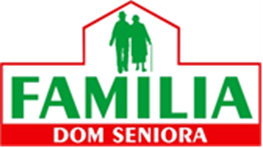 KARTA  PRAW  I  OBOWIĄZKÓW  MIESZKAŃCADOM  SENIORA  „ FAMILIA”§ 1Karta Praw i Obowiązków Mieszkańca Domu Seniora „Familia” określa podstawowe prawa i obowiązki mieszkańca.Mieszkańcy Domu powinni tworzyć wspólnotę rodzinną, w której obowiązują: wzajemny szacunek, poszanowanie i wspólna troska o sprawy mieszkańców. W ramach tej wspólnoty każdy ma prawo do zachowania swojej intymności i wybrania własnego sposobu życia nie naruszając praw pozostałych mieszkańców. § 2Wszyscy mieszkańcy Domu – bez względu na wiek, status rodzinny, majątkowy, zasługi i wysokość ponoszonych opłat za pobyt są równi i mają jednakowe prawa i obowiązki określone w tej karcie. § 3Mieszkaniec Domu Seniora „Familia” ma prawo do: 1. zapewnienia intymnego i godnego życia,2. ochrony dóbr osobistych i ochrony danych osobowych,3. wyboru stylu życia,4. korzystania z wszelkich usług świadczonych przez „Dom Seniora”,5. pomocy w zapewnieniu sobie ochrony prawnej w przypadku wystąpienia ograniczenia dbania o swoje interesy,6. współdecydowania w sprawie dotyczącej jego osoby,7. uczestniczenia w prawach Rady Mieszkańców oraz zgłaszania skarg i wniosków Dyrektorowi Domu,8. przebywania poza Domem (np. urlop) po powiadomieniu o swojej nieobecności Dyrektora Domu co najmniej 3 dni wcześniej,9. swobodnego wyrażania praktyk religijnych, o ile nie narusza to ładu i porządku Domu Seniora,10.przyjmowania w swoich pokojach rodziny, krewnych, znajomych po uprzednim zgłoszeniu Dyrektorowi Domu i wpisania do rejestru gości.11. pobytu czasowego w pokoju gościnnym osoby z rodziny  (za odpłatnością po uprzednim uzyskaniu zgody Dyrektora Domu). § 4Dom Seniora zapewnia każdemu mieszkańcowi opiekę wykwalifikowanego personelu opiekuńczo-terapeutycznego . § 5Dom funkcjonuje w sposób zapewniający właściwy zakres usług, zgodny ze standardami w oparciu o indywidualne potrzeby mieszkańca Domu.§ 6Mieszkaniec ma prawo: 1. Wyposażyć mieszkanie własnymi meblami i sprzętem pod warunkiem, że spełniają wymogi sanitarno-epidemiologiczne i nie powodują zagęszczania i nie zakłócają przestrzeni mieszkalnej dla współmieszkańca.2. W wyjątkowych przypadkach mieszkaniec za zgodą Dyrektora Domu może mieć zwierzątko pod warunkiem zgłoszenia pisemnej prośby do Dyrektora zapewnieniem bezpiecznego utrzymania , posiadania dokumentu, systematycznego szczepienia, odrobaczania, ponoszenia opłat podatkowych oraz nie zakłócania spokoju i bezpieczeństwa współmieszkańcom i personelowi Domu. § 71. W okresie adaptacji mieszkaniec ma prawo do szczególnej opieki i troski ze strony Dyrektora Domu, personelu i samorządu mieszkańców.2. Mieszkańcowi zostaje przydzielony tzw. Adaptacyjny Pracownik Pierwszego Kontaktu. § 8Do obowiązków mieszkańca Domu Seniora należy: a) dbałość o higienę osobistą, wygląd zewnętrzny oraz utrzymanie porządku w zajmowanych przez siebie pomieszczeniach,b) przestrzeganie norm i zasad współżycia,c) współdziałanie z personelem w zakresie zaspakajania swoich potrzeb,d) dbałość o mienie Domu,e) ponoszenie opłat za pobyt w Domu,f) przestrzeganie Statutu oraz Regulaminu Organizacyjnego Domu i procedur wewnętrznych obowiązujących w Domu,g) bezwzględnego przestrzegania zakazu palenia na terenie Domu za wyjątkiem wyznaczonego do tego celu miejsca i pomieszczenia,h) przestrzegania ustawy przeciwdziałania alkoholizmowi i wychowaniu w trzeźwości. § 9Wszystkie informacje o mieszkańcu Domu i jego osobowa dokumentacja są poufne.  § 10Personel Domu Seniora i odwiedzający zobowiązani są pukać do drzwi przed wejściem do pokoju mieszkańca z wyjątkiem nagłych wypadków. § 11W sytuacji niezdolności mieszkańca do podejmowania decyzji dotyczących spraw osobistych lub finansowych ma prawo do ustanowienia przez Sąd kuratora bądź prawnego opiekuna. § 12Do zadań Rady Mieszkańców należy: a) pomaganie Dyrektorowi Domu w kształtowaniu właściwych stosunków między pracownikami Domu a mieszkańcami i tworzeniu warunków sprzyjających dobremu współżyciu,b) nawiązanie kontaktów z zakładami pracy, organizacjami społecznymi organizowanie opieki nad mieszkańcami przebywającymi w zakładach leczniczych a w szczególności odwiedzanie ich, utrzymywanie korespondencji, przekazywanie drobnych upominków,c) opiniowanie w sprawach konieczności zastosowania sankcji regulaminowych w stosunku do mieszkańców.d) uchwalanie uchwał dotyczących praw i obowiązków mieszkańców Domu w uzgodnieniu z Dyrektorem Domu. § 13Korzystając z praw mieszkaniec nie może naruszać praw innych mieszkańców.Mieszkaniec ma prawo do :a) decydowania o formie spędzania wolnego czasu,b) spożywania posiłków we własnym pokoju lub na świetlico- jadalnic) udział w wyborach lokalnych i krajowych,d) samodzielnego przebywania poza terenem Domu, o ile pozwala na to stan jego sprawności psychofizycznej i nie narusza to jego bezpieczeństwa,e) wszechstronnej pomocy w załatwieniu spraw związanych z pobytem w „Domu Seniora”.